 UNIWERSYTET JAGIELLOŃSKIINSTYTUT HISTORIIPROGRAM STUDIÓW HISTORYCZNYCH STACJONARNYCH II STOPNIA (MAGISTERSKICH)Rok akademicki 2019/2020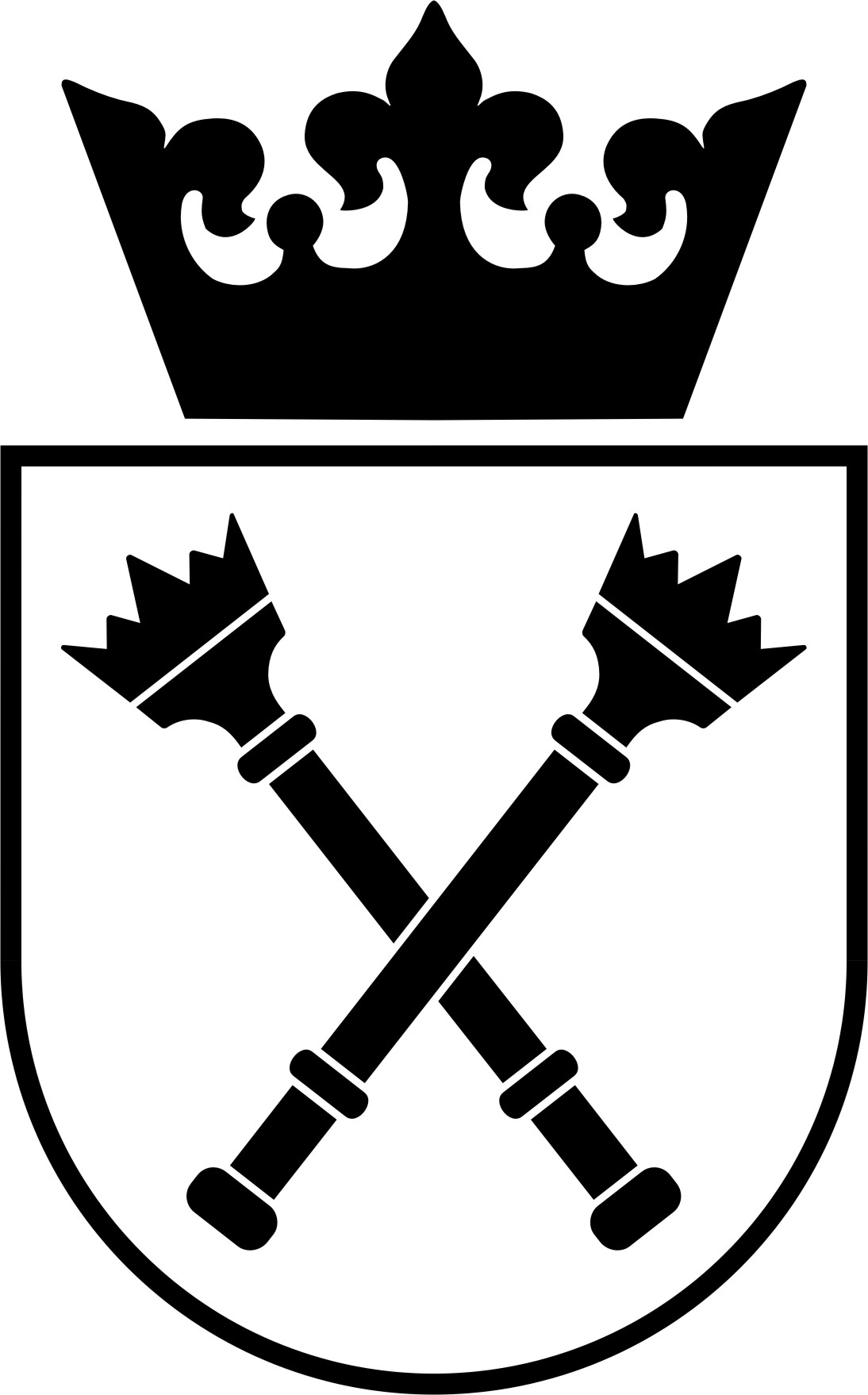 Własność Instytutu Historii UJWszelkie prawa zastrzeżoneKraków 2019Historia studia II stopniaI ROK STUDIÓW :Plan wspólnyI i II semestr:Łączna liczba godzin : 495Łączna liczba punktów ECTS: 40 41Specjalizacje (obowiązkowo jedna do wyboru)I i II semestr: Łączna liczba godzin dla specjalizacji/specjalności 255/180/120/245 Łączna liczba godzin na I roku 750/675/615/740 Łączna liczba punktów ECTS po I roku 61 pkt.II ROK STUDIÓW:Plan wspólny 		III i IV semestr:Łączna liczba godzin: 270Łączna liczba punktów ECTS: 40Specjalizacje    III i IV semestr: Łączna liczba godzin dla specjalizacji 225/180/120/235  Łączna liczba h na II roku 495/450/390/505Łączna liczba punktów ECTS po II roku 122 pkt. Uwaga: Wszyscy studenci I roku studiów II stopnia muszą wybrać jedną z czterech specjalizacji!Studenci roku I i II mogą zapisać się na zajęcia dodatkowe z języka starogreckiego (60 godz.) trwające 2 semestry. Do średniej ważonej wliczane są  wszystkie oceny z przedmiotów kończących się oceną.   Studenci I roku mogą wziąć udział w tygodniowym programie współpracy z Uniwersytetem w Antwerpii współorganizowanym z Instytutem Polskim w Brukseli  pt. Urban History Week. Uczestnicy nie otrzymują punktów ECTS, mogą natomiast otrzymać wpis do suplementu. Udział w projekcie posiada rangę konferencji międzynarodowej.  Liczba uczestników ograniczona do 12-15 osób. Szczegółowych informacji udziela dr Rafał Szmytka.Moduł H1.1 Metody kwantytatywne w naukach społecznych i demografia (ZO, 5 ECTS)Limit grup 15-20 osób.Każdy student zobowiązany jest zaliczyć oba przedmioty: metody kwantytatywne (2,5 pkt) i demografię (1,5 pkt). Dodatkowo  także projekt z demografii prowadzony przez dr A. Arkusz (1 pkt). Brak zaliczenia projektu oznacza konieczność ponownego zaliczania demografii. H1.1.1a dr hab. Andrzej Synowiec, Metody kwantytatywne w naukach społecznych   (2,5 ECTS, 30h, I semestr 6 grup)H1.1.2a dr Aleksandra Arkusz, Demografia  (1,5 ECTS, 15h, I semestr, 4 grupy)H1.1.2b prof. dr hab. Piotr Franaszek, Demografia (1,5 ECTS 15h, I semestr, 2 grupy)Moduł H2.2 Translatorium z języka łacińskiego lub nowożytnego (ZO, 2 ECTS)Limit grup 15-21 osób Każdy student ma obowiązek zaliczenia jednego translatorium w wymiarze 30 godzin. Translatorium polega na pracy z dokumentami, źródłami oraz tekstami historycznymi w danym języku. Translatorium NIE JEST lektoratem z języka obcego, a przygotowaniem do pracy ze źródłami oraz literaturą fachową w danym języku. H2.2.1 dr hab. Wiktor Szymborski, Translatorium z języka angielskiego, poziom podstawowy (1 grupa I semestr, 1 grupa II semestr)H2.2.2 dr hab. Jan Jacek Bruski, Translatorium z historii XIX i XX w., język angielski, poziom średniozaawansowany (30 h, I semestr)H2.2.3 dr hab. Marta Kurkowska-Budzan Translatorium z języka angielskiego (poziom średniozaawansowany) (1 grupa I semestr, 1 grupa II semestr)H2.2.5 mgr Anna Mleczek, Translatorium z łaciny średniowiecznej, poziom thesaurus (I semestr) Moduł H2.3 Metodologia historii i historia historiografii (E, 6 ECTS). Zaliczenia kursu na ocenę po egzaminie ustnym u prowadzących wykłady; zaliczenia z konwersatoriów. Tutor: Prof. dr hab. Krzysztof ZamorskiDo wyboru: Wykład (limit 80 osób)H2.3.1 prof. dr hab. Krzysztof Zamorski, Wybrane zagadnienia teorii historii (30h, I semestr).Konwersatoria H2.3.2 prof. dr hab. Krzysztof Zamorski, Wybrane zagadnienia teorii historii (30h, 3 grupy, I semestr, limit 20 osób)alboWykład (limit 80 osób)H2.3.3 dr hab. Henryk Słoczyński, Wybrane zagadnienia z dziejów myśli historycznej (30h, II semestr)KonwersatoriaH2.3.4 dr hab. Henryk Słoczyński, Wybrane zagadnienia z dziejów myśli historycznej (30h, II semestr, 2 grupy, limit 20 osób) Moduł H2.4 Blok Historyczny (ZO)(limit 15-25 osób) (8 ECTS) (1,5 pkt za aktywne uczestnictwo w każdych 30 godzinach zajęć oraz 2 pkt za tutorial. 120 godzin zajęć (4 wykłady lub konwersatoria każdy po 30 godz.). Razem 8 pktów ECTS). Do średniej wliczana jest ocena z tutorialu. I ROK (nowy program)H2.4.3 Historia wojskowości (tutor: prof. dr hab. Michał Baczkowski)H2.4.3a prof. dr hab. Edward Dąbrowa, Dzieje wojskowości doby antyku  (wykład, I semestr)
H2.4.3b dr hab. Anna Waśko, Historia wojskowości  średniowiecznej (wykład, II semestr)
H2.4.3c prof. dr hab. Michał Baczkowski Dzieje wojskowości europejskiej 1648-1914 (wykład, II semestr)
H2.4.3d dr hab. Tomasz Kargol, Wojskowość XX w.  (wykład, I semestr)H2.4.6 Współczesna myśl polityczna i społeczna (tutor: dr hab. Jacek Jan Bruski) H2.4.6a dr hab. Piotr Mikietyński, Doktryna totalitaryzmu na przykładach włoskiego faszyzmu i niemieckiego narodowego socjalizmu (wykład, I semestr)H2.4.6b prof. dr hab. Artur Patek, Główne nurty ideowe na terenie Palestyny i Izraela w XX wieku (wykład, II semestr)H2.4.6c dr hab. Jakub Polit, Konserwatyzm, liberalizm czy komunizm? Recepcja zachodniej myśli politycznej na Dalekim Wschodzie w XX wieku (wykład, I semestr)H2.4.6d dr Anna Sobór-Świderska, Główne nurty współczesnej myśli lewicowej (wykład, II semestr)H2.4.7 Historia życia a problem biografistyki historycznej (tutor: dr Jakub Muchowski)H2.4.7a prof. dr hab. Krzysztof Zamorski, Przestrzeń życia człowieka w Polsce i Europie XVIII - XX wieku. (wykład, II semestr, 30h)H2.4.7b dr hab. Marta Kurkowska-Budzan, Autobiografia zwykłego człowieka (XIX-XX wiek), (konwersatorium, II sem., 30h) H2.4.7c dr hab. Barbara Klich-Kluczewska,  Historia kobiet w Polsce z perspektywy doświadczenia indywidualnego, (konwersatorium, II sem., 30h)H2.4.7d dr Jakub Muchowski, Biografistyka jako gatunek historiograficzny (konwersatorium, 30h, II semestr) H2.4.8 Historia zbrodni  (tutor: dr hab. Tadeusz Czekalski)H2.4.8a dr Rafał Szmytka, Zbrodnia i kara w epoce nowożytnej (konwersatorium  30 godz., I semestr) H2.4.8b dr hab. Tadeusz Czekalski,  Przestępczość w XIX wieku i jej zwalczanie, (wykład 30 godz.. I semestr) 
H2.4.8c dr hab. Barbara Klich-Kluczewska, Od zbrodni do kryminału. Kulturowa historia przestępczości w XX wieku (II semestr, wykład) H2.4.8d prof. Andrzej Chwalba, Przestępczość na ziemiach polskich w XIX/XX wieku, (konwersatorium, 30 godz. II semestr)II ROK (stary program)H2.4.1. Historia Europy Wschodniej – kultura i polityka (tutor: Dr hab. Henryk Głębocki)H2.4.1a dr hab. Lidia Korczak, Dominacja Litwy w Europie Środkowo-Wschodniej (XIV- 1. poł. XV wieku)". I semestrH2.4.1b Dr hab. Jarosław Moklak,  Europa Wschodnia w XX-XXI w. – przemiany polityczne i cywilizacyjne , (wykład konwersatoryjny, I semestr)H2.4.1c Dr hab. Henryk Głębocki, Wrogowie, obrońcy i słudzy imperium. Wieloetniczne imperium rosyjskie i sowieckie (XIX-XX w.), (wykład, I semestr)H2.4.1d Prof. dr hab. Andrzej Nowak, Historia rosyjskiej kultury politycznej do 1917 roku (wykład, II semestr)H2.4.2 Blok epokowy - historia nowożytna (tutor: dr Rafał Niedziela)H2.4.2a dr hab. Jarosław Stolicki, Wazowie i królowie rodacy. Problemy wewnętrzne Rzeczypospolitej (wykład, II semestr)H2.4.2b dr hab. Adam Perłakowski, Polacy na Dalekim Wschodzie Rosji w epoce nowożytnej (wykład, I semestr)H2.4.2b dr hab. Katarzyna Kuras, Cywilizacja wieku Oświecenia (konwersatorium, II semestr) H2.4.2b dr Rafał Niedziela, Od Sully’ego do Neckera. Ministrowie królów Francji w XVI-XVIII wieku (wykład, II semestr) H2.4.4 Rozkwit i upadek monarchii habsburskiej (XVIII-XX w.) (tutor: dr hab. Krzysztof Ślusarek)H2.4.4a prof. dr hab. Michał Baczkowski, Wojna i dyplomacja. Polityka zagraniczna monarchii habsburskiej 1740-1918 (wykład konwersatoryjny, I semestr)H2.4.4b dr hab. Krzysztof Ślusarek, Przemiany ustrojowe w monarchii habsburskiej. (wykład konwersatoryjny, 30 h, semestr I).H2.4.4c dr Adam Świątek, Od poddanych do obywateli. Społeczeństwo monarchii habsburskiej. (wykład konwersatoryjny, 30 h, semestr II).H2.4.4d dr hab. Tomasz Kargol, Monarchia Habsburgów. Mity i stereotypy (wykład konwersatoryjny, 30h, I semestr)H2.4.5 Historia Krakowa (tutor: dr hab. Wiktor Szymborski)  H2.4.5a Prof. Dr hab. Krzysztof Stopka, Uniwersytet w Krakowie (od XIV do XVIII w.) (konwersatorium,  I semestr)H2.4.5b Dr Grzegorz Chomicki,  Urbanistyka i architektura Krakowa 1850-1950, (konwersatorium,  II semestr)  H2.4.5c Dr hab. Wiktor Szymborski, Zakony w Krakowie (od XIII do XVIII w.) (konwersatorium, I semestr) H2.4.5d Dr hab. Tomasz Pudłocki, Życie naukowe i kulturalne w Krakowie w XIX i XX w., (konwersatorium, II semestr, 30h)Moduł H2.5 Język nowożytny (realizowany przez JCJ) (4 ECTS)Na I roku student realizuje 60 godz. lektoratu oraz zdaje egzamin, obowiązkowo na poziomie co najmniej B2+. Punkty ECTS są przypisane do przedmiotu egzaminu.Rejestracja na zajęcia odbywa się w systemie żetonowym, poprzez stronę internetową: https://www.usosweb.uj.edu.pl/ul/Moduł H2.6 Seminarium magisterskie (Z) (60 h, I i II semestr, limit 8-12 osób)Każdy student wybiera jedno seminarium, w ramach, którego przygotuje prace magisterską. Seminarium trwa dwa lata i wpis zaliczający drugi rok zajęć jest równoznaczny z przyjęciem pracy magisterskiej i dopuszczeniem do egzaminu magisterskiego. Seminaria są prowadzone wspólnie dla I i II roku studiów. Za zaliczenie pierwszego roku seminarium jest przyznawanych 6 pkt ECTS, dla drugiego roku to 6 pkt ECTS za zajęcia oraz 18 pkt ECTS za złożenie pracy magisterskiej. H2.6.1 dr hab. Sławomir Sprawski, prof. UJ, dr hab. Stanisław Turlej, Seminarium magisterskie z historii starożytnej i historii BizancjumH2.6.2  dr hab. Wojciech Mruk Seminarium magisterskie z historii powszechnej średniowiecza H2.6.3 prof. dr hab. Krzysztof Ożóg, Seminarium magisterskie z historii średniowiecznej Polski (kontynuacja)H2.6.4  prof. dr hab. S. Sroka, dr hab. L. Korczak, Seminarium magisterskie z historii średniowiecznej Polski (początek)H2.6.5 dr hab. Jakub Basista,   Seminarium z historii nowożytnej H2.6.6 dr hab. Adam Perłakowski, Seminarium z historii Rzeczypospolitej nowożytnej (początek) H2.6.7 dr hab. Jarosław Stolicki, Seminarium z historii nowożytnej PolskiH2.6.8 dr hab. Stanisław Pijaj, dr hab. Janusz Pezda, Seminarium magisterskie z historii powszechnej XIX wiekuH2.6.9 prof. dr hab. Michał Baczkowski, Wojna - polityka - społeczeństwo w XVIII - XX wiekuH2.6.10 dr hab. Krzysztof K. Daszyk, dr hab. Krzysztof Ślusarek, Dzieje Polaków w dobie zaborówH2.6.11 prof. Andrzej Nowak, Idee i ideologie polityczne od Platona do XX w.H2.6.12 prof. dr hab. Piotr Franaszek, Dzieje społeczne i gospodarcze Polski i świata w XIX i XX wiekuH2.6.13 dr hab. Jarosław Moklak, Europa  Środkowa i Wschodnia XIX-XXI w. H2.6.14 prof. dr hab. Artur Patek, Seminarium magisterskie z historii XX w.H2.6.15 dr hab. Piotr Mikietyński, Historia konfliktów militarnych XX wiekuH2.6.16 dr hab. Janusz Mierzwa, Polskie problemy w XX wiekuH2.6.17 dr hab. Jan Jacek Bruski, Historia powszechna XX wiekuH2.6.18 dr hab. Wojciech Drelicharz, Seminarium magisterskie z nauk pomocniczych historii. Źródłoznawstwo i dziedzictwo historyczne H2.6.19 dr hab. Zenon Piech, prof. UJ Seminarium magisterskie z nauk pomocniczych historii: Obraz – słowo – znak.H2.6.20 dr hab. Jakub Polit, Seminarium z historii powszechnej  XX w.Dr  hab. Maria Stinia, dr hab. Tomasz Pudłocki, Historia kultury, nauki i mentalności od XVIII do XXI w. H2.6.21 dr hab. Marta Kurkowska-Budzan, Kulturowa historia Polski H2.6.22 dr hab. Konrad Wnęk, Historia społeczna i gospodarcza XIX i XX w.H2.6.23 Dr hab. Tadeusz Czekalski, Historia społeczna XIX-XXI wiekuH2.624 Dr hab Henryk Głębocki, Imperium rosyjskie i sowieckie w XIX i XX w.H2.6.25 Dr hab. Barbara Klich-Kluczewska, Historia społeczno- kulturowa Polski i Europy w XX wiekuModuł H2.7 Źródłoznawstwo (ZO, 2 ECTS)Każdy student ma obowiązek zaliczenia 30 godzin zajęć. Studenci powinni wybierać zajęcia ze źródłoznawstwa połączone z epoką, z której chcą pisać pracę magisterską. Liczebność grup 15-30 osób. H2.7.1 dr Tomasz Grabowski/dr Maciej Piegdoń, Źródłoznawstwo starożytne (30h, II semestr)H2.7.2 dr hab. Marek D. Kowalski, Źródłoznawstwo średniowieczne (30h,  I semestr)H2.7.3 dr Rafał Niedziela Źródłoznawstwo epoki nowożytnej (30 h, II semestr)H2.7.4 dr hab. Krzysztof Ślusarek, Źródłoznawstwo XIX wieku (30h, I semestr)H2.7.5-6 dr hab. Jakub Polit Źródłoznawstwo XX wieku (30h, II semestr, 2 grupy)Moduł H2.8 Wykład monograficzny i kurs w języku obcym (Egzamin) Każdy student ma obowiązek zaliczenia w trakcie I roku studiów jednego kursu w języku obcym, a w trakcie II roku studiów jednego wykładu monograficznego w języku polskim. H2.8.1 Wykłady monograficzne (E, 3 pkt ECTS) limit osób 15-30H2.8.1b dr hab. Marek D. Kowalski,  Historia Kościoła w Polsce i Europie późnego średniowiecza (XIV-XV wiek) (30h I semestr)\dr hab. Adam Perłakowski, Świat przestępczy w Polsce XVI-XVIII w. (30 h, I semestr)prof. dr hab. Michał Baczkowski, I wojna światowa (30 godz, II semestr) dr hab. Maria Stinia, Kraków i Uniwersytet Jagielloński w XIX wieku (30 godz., II semestr)H2.8.2 Kursy w języku obcym (E, 4 ECTS)limit osób 15-40 H2.8.2.1 dr hab. Jakub Basista, Reformation in England (30 h., I semestr)H2.8.2.2 dr hab. Tomasz Pudłocki, The Great Departure - Central Europeans and the New World in 19th and 20th centuries: politics, culture and everyday life (30 h., II semestr)H2.8.2.3 dr hab. Wiktor Szymborski, Medieval culture - selected aspects, (I semestr)H2.8.2.4 prof. dr hab. Andrzej Nowak, Russian Geopolitics and Culture:  from Peter the Great to Vladimir Putin (30 h. II sem.)H2.8.2.5 dr Kamil Ruszała, The Modern History of Poland: from the Partition to the Independence (30 godz. II semestr)H2.8.2.6. dr Rafał Szmytka,  History of the Low Countries: from the Burgundian Times to the Golden Age (wykład, 30 godzin, I semestr)Moduł H2.15a Wykłady epokowe zblokowane (zaliczenie, 3 ECTS)(I rok, II semestr) Do wyboru jedna z pięciu epok. W ramach epoki student musi uczęszczać na w oba wykłady, limit 15-45 osóbH2.15a.1 Historia starożytnaprof. dr hab. Edward Dąbrowa, Historia starożytnego Rzymu (30h)dr hab. Sławomir Sprawski, Historia starożytnej Grecji (30h)H2.15a.2 Historia średniowiecznadr hab. Piotr Wróbel, Historia średniowieczna powszechna (30h)prof. dr hab. Stanisław Sroka, Historia średniowieczna Polski (30h)H2.15a.3 Historia nowożytnadr hab. Jakub Basista, Historia nowożytna powszechna (30h)dr hab. Jarosław Stolicki, Historia nowożytna Polski (30h)H2.15a.4 Historia XIX wiekudr hab. Stanisław Pijaj, Historia powszechna XIX w. (30h)dr hab. Tomasz Kargol, Historia Polski XIX wieku (30h)H2.15a.5 Historia XX wiekudr hab. Jakub Polit, Historia powszechna XX wieku (30 h)dr hab. Janusz Mierzwa, Historia Polski XX w. (30 h)Moduł H2.15b Wykłady epokowe zblokowane (zaliczenie, 3 ECTS)(II rok, I semestr)Kontynuacja epoki zaliczonej na I roku studiów, limit 15-40 osób. Kurs kończy się egzaminem z zakresu wiedzy z czterech wykładów (dwa z I i dwa z II roku). (2 ECTS) Uwaga: istnieje konieczność zarejestrowania się w systemie USOS na osobny przedmiot pt. „Egzamin z historii starożytnej/średniowiecznej etc.”, stosownie do wybranych wykładów zblokowanych podczas rejestracji na przedmioty II roku studiów.  H2.15b.1 Historia starożytnaprof. dr hab. Edward Dąbrowa, Historia starożytnego Rzymu (30h)dr hab. Sławomir Sprawski, Historia starożytnej Grecji (30h)H2.15b.2 Historia średniowiecznadr hab. Piotr Wróbel, Historia średniowieczna powszechna (30h)prof. dr hab. Stanisław Sroka, Historia średniowieczna Polski (30h)H2.15b.3 Historia nowożytnadr hab. Jakub Basista, Historia nowożytna powszechna (30h)dr hab. Jarosław Stolicki, Historia nowożytna Polski (30h)H2.15b.4 Historia XIX wiekudr hab. Stanisław Pijaj, Historia powszechna XIX w. (30h) dr hab. Tomasz Kargol, Historia Polski XIX wieku (30h)H2.15b.5 Historia XX wiekudr hab. Tadeusz Czekalski, Historia powszechna XX wieku (30h)dr Paweł Sękowski, Historia Polski XX wieku (30h)Specjalizacja nauczycielskaModuły H2.9, H2.10, H2.11 Tutor: dr Grzegorz ChomickiLimit 60 osób	Wszystkie zajęcia są obowiązkowe w przypadku studentów, którzy ukończyli na I stopniu specjalizację w nauczaniu drugiego przedmiotu (WOS). Dla osób, które realizują tylko specjalizację w zakresie nauczania historii, zajęcia i praktyki WOS (Moduł H.11) nie są obowiązkowe. Rezygnując z tej części zajęć należy jednak pamiętać o konieczności zbilansowania punktów niezbędnych do ukończenia danego roku lub całych studiów.Opis zasad uzyskiwania kwalifikacji i uprawnień do wykonywania zawodu nauczyciela znajduje się na stronie Studium Pedagogicznego pod adresem http://www.sp.uj.edu.pl/usos/dla-studentow.Z wszelkimi wątpliwościami i zapytaniami związanymi z programem specjalizacji nauczycielskiej i uzyskiwaniem nauczycielskich uprawnień zawodowych proszę zwracać się do tutora kursu dr Grzegorza Chomickiego osobiście lub na adres e-mail: grzegorz.chomicki@uj.edu.plI Rok Studiów PROGRAM NOWY zgodny z USTAWĄ 2.0 oraz Rozporządzeniem MNiSW z dnia 25 lipca 2019H2.9 Przygotowanie w zakresie psychologiczno-pedagogicznymPrzygotowanie psychologiczno-pedagogiczne jest niezbędnym komponentem przygotowania do wykonywania zawodu nauczyciela, nie należy jednak do programu studiów historycznych.Co za tym idzie Studenci powinni OOBOWIĄZKOWO zapisać się na odpowiednie kursy w SP UJ – zgodnie z programem oferowanym przez Studium. Szczegółowe informacje znajdziecie Państwo ma stronach internetowych, lub w siedzibie SP UJ przy ul. Wiślnej.W świetle interpretacji wprowadzanych obecnie przepisów MNiSW oraz MEN jedynie Absolwenci, którzy nauczycielskie przygotowanie zawodowe i kierunkowe zrealizują zarówno na studiach pierwszego, jak i drugiego stopnia, mogą liczyć na uzyskanie (wraz z dyplomem magisterskim) uprawnień pedagogicznych i na dopuszczenie do wykonywania zawodu nauczyciela.H2.10.1a dr hab. Tomasz Pudłocki, Dydaktyka przedmiotowa historii: Dydaktyka historii w szkolnictwie branżowym i technikach (konwersatorium, 30h, I semestr, 2 grupa) (4 ECTS)H2.10.2b dr hab. Maria Stinia, Dydaktyka przedmiotowa historii: Dydaktyka historii w liceach – zakres podstawowy (30h, konwersatorium, II semestr, 2 grupy). (4 ECTS)H2.11.1a dr Krystyna Samsonowska, Dydaktyka przedmiotowa WOS w szkolnictwie branżowym i technikach (30h, konwersatorium, II semestr, 2 grupy) (4 ECTS)H2.10a Zawodowa praktyka śródroczna z nauczania historii w szkołach ponadpodstawowychKierownik praktyk dr hab. Maria Stinia (30h, 3 ECTS), zajęcia hospitowane prowadzi dr Grzegorz ChomickiH2.10b Zawodowa praktyka ciągła z nauczania historii w szkołach ponadpodstawowychKierownik praktyk dr hab. Maria Stinia (kieruje na praktyki i zalicza ich wykonanie)Praktyka ciągła historia (30h 3ECTS)Praktyka z zasady odbywana we wrześniu.*Miejscem odbywania tej praktyki są szkoły branżowe i inne szkoły ponadpodstawowe NIE BĘDĄCE liceami ogólnokształcącymi.Praktyki – opis w AneksieH2.10c Zawodowa praktyka śródroczna z nauczania WOS w szkołach ponadpodstawowychKierownik praktyk dr hab. Maria Stinia (kieruje na praktyki i zalicza ich wykonanie), zajęcia hospitowane prowadzi dr Krystyna Samsonowska (30h, 3 ECTS)II Rok Studiów PROGRAM STARY:H2.10.3a dr Grzegorz Chomicki, Dydaktyka przedmiotowa historii: Dydaktyka historii w szkolnictwie licealnym na poziomie rozszerzonym (30h, I semestr, 2 grupy) (3 ECTS)H2.10.4 dr Grzegorz Chomicki, Prawo oświatowe, kurs on-line (e-learning) (30h (2 ECTS)H2.10.5 dr Jakub Muchowski, Nowoczesne media i technologie w warsztacie dydaktycznym (3 ECTS) (30h, I semestr, 2 grupy 8-12 osób) H2.11.2 dr Krystyna Samsonowska, Dydaktyka WOS w szkołach ponadpodstawowych (30h, I semestr, 2 grupy) (3 ECTS)H2.10c Praktyka śródroczna w szkole licealnejkierownik praktyk dr hab. Maria Stinia (30h, 2 ECTS)H2.10d Praktyka ciągła w liceumKierownik praktyk dr hab. Maria Stinia (kieruje na praktyki i zalicza ich wykonanie)Praktyka pedagogiczna w szkole licealnej (15h, 1 ECTS)Praktyka ciągła historia w szkole licealnej (30h 2ECTS)Praktyka ciągła WOS w szkole licealnej (30h, 3 ECTS)Wszystkie trzy praktyki są zblokowane i z zasady odbywane we wrześniu, w jednej szkole, jako praktyka w łącznym wymiarze 75h.H2.10 Po zakończeniu zajęć i praktyk ze specjalizacji student musi przystąpić do Zbiorczego egzaminu końcowego z zakresu dydaktyk przedmiotowych (1 ECTS).Egzamin przeprowadzają dr hab. Maria Stinia lub dr Grzegorz ChomickiPraktyki – opis w Aneksie SPECJALIZACJA NAUCZYCIELSKA PLAN NOWY studiów na lata 2019-2021ROK I sem. I-II 2019-2020ROK II sem III-IV 2020-21Razem I i II rok 480 godz. i 41 pkt. ECTSRazem I i II rok 405 godz. i 42 pkt. ECTSSpecjalizacja: Dziedzictwo historyczne i edytorstwo źródeł Moduł H2.12 Tutor: dr hab. Wojciech Drelicharz Opiekun praktyk: dr hab. Wojciech Drelicharz Limit: 10-18 osób. Punktacja: 42 ECTS.Specjalizacja ma za zadanie przygotować studentów do pracy w instytucjach nauki i kultury zajmujących się ochroną i propagowaniem dziedzictwa historycznego, badaniami regionalnymi oraz w wydawnictwach i redakcjach czasopism. Znaczna część zajęć będzie mieć charakter warsztatów terenowych w najważniejszych obiektach sakralnych i świeckich oraz muzeach, archiwach i bibliotekach Krakowa. Będą to m. in.: świątynie Krakowa i okolic, Zamek Królewski na Wawelu, Muzeum Katedralne na Wawelu, Muzeum Narodowe w Krakowie, Muzeum Uniwersytetu Jagiellońskiego, Muzeum Krakowa, Muzeum Armii Krajowej, Muzeum Nowej Huty, Archiwum Narodowe w Krakowie, Archiwum Krakowskiej Kapituły Katedralnej na Wawelu, Biblioteka Jagiellońska, Biblioteka Czartoryskich, biblioteki i archiwa klasztorne, forty twierdzy Kraków. I rok PROGRAM NOWY ZGODNY Z USTAWĄ 2.0H2.12.1. prof. UJ dr hab. Zenon Piech, Artefakt, obraz, znak w dziedzictwie historycznym oraz w praktyce muzealnej, archiwalnej i bibliotecznej (laboratorium, I semestr, 30 h, 1 grupa, limit: 10-18 osób) 3 pkt. ECTSH2.12.2. dr hab. Wojciech Drelicharz, Inskrypcje i herby w architekturze i sztuce oraz ich edytorstwo (laboratorium, I semestr, 30 h, 1 grupa, limit: 10-18 osób) 3 pkt. ECTS H2.12.3. dr hab. Marcin Starzyński, Produkcja książki oraz przygotowanie wydawnicze tekstu historycznego (laboratorium, I semestr, 30 h, 1 grupa, limit: 10-18 osób) 3 pkt. ECTSH2.12.4. dr Adam Świątek, Komputerowe przygotowanie tekstu do druku (laboratorium, I semestr, 30 h, 1 grupa, limit: 10-18 osób) 3 pkt. ECTSH2.12.5. dr hab. Henryk Słoczyński, Kraków i jego przestrzeń (od średniowiecza do połowy XX w.) (laboratorium, II semestr, 30 h, 1 grupa, limit: 10-18 osób) 3 pkt. ECTS H2.12.6. dr hab. Andrzej Marzec, Małopolska jako region historyczny oraz arena wielkiej i małej historii (laboratorium, II semestr, 30 h, 1 grupa, limit: 10-18 osób) 3 pkt. ECTS H2.12.7. prof. UJ dr hab. Zenon Piech, Źródła ikonograficzne ze zbiorów archiwalnych, bibliotecznych i muzealnych (pieczęcie, monety, artefakty, fotografie) oraz ich edytorstwo (laboratorium, II semestr, 30 h, 1 grupa, limit: 10-18 osób) 3 pkt. ECTSII rok (PROGRAM STARY):H2.12.8. Praktyka (dwuczęściowa): 1) w wydawnictwie, instytucji nauki bądź kultury prowadzącej działalność wydawniczą (30 h) oraz 2) poprzez udział w obozie epigraficzno-heraldycznym (30 h); razem 60 h i 5 pkt. ECTS.  Z drugiej części praktyki można zostać zwolnionym w przypadku indywidualnego (tj. poza studiami na UJ) zaliczenia kursu przewodnika po Krakowie. Praktyka musi zostać zrealizowana do końca II roku. Jeśli student zdecyduje się odbyć praktykę w większym wymiarze będzie mógł to uczynić w ramach wolontariatu i otrzyma stosowane zaświadczenie. H2.12.8. prof. UJ dr hab. Zenon Piech, Źródła ikonograficzne ze zbiorów archiwalnych, bibliotecznych i muzealnych (pieczęcie, monety, artefakty, fotografie) oraz ich edytorstwo (laboratorium, I semestr, 30 h, 1 grupa, limit: 10-18 osób) 4 pkt. ECTSH2.12.9. dr hab. Wojciech Drelicharz, Średniowieczne źródła pisane ze zbiorów archiwalnych i bibliotecznych oraz ich edytorstwo (laboratorium, I semestr, 30 h, 1 grupa, limit: 10-18 osób) 4 pkt. ECTSH2.12.10. dr hab. Marek Ferenc, Nowożytne źródła pisane ze zbiorów archiwalnych                         i bibliotecznych oraz ich edytorstwo (laboratorium, I semestr, 30 h, 1 grupa, limit: 10-18 osób) 4 pkt. ECTSH2.12.11. dr hab. Janusz Pezda, Źródła pisane z XIX i XX w. ze zbiorów archiwalnych                         i bibliotecznych oraz ich edytorstwo (laboratorium, I semestr, 30 h, 1 grupa, limit: 10-18 osób) 4 pkt. ECTSSPECJALIZACJA: Dziedzictwo historyczne i edytorstwo źródeł (NOWY PLAN 2019-2021)ROK I sem I-II 2019-2020ROK II   sem. I-II 2020-21Razem podczas I i II roku:  360 405 godz. i 42 pkt. ECTSModuł H2.13 Specjalizacja antropologia historyczna Tutor: dr hab. Barbara Klich-Kluczewska Limit: 40 osób Limit: 40 osóbI rok studiów NOWY PROGRAM  zgodny z USTAWĄ 2.0dr hab. Wojciech Mruk, Między religią a magią. Pobożność w epoce średniowiecza (II semestr) (konwersatorium, 30 h , 4 ECTS, limit – 20 osób)dr Bartłomiej Gapiński, Wprowadzenie do antropologii religii (II semestr, konwersatorium, 30 h , 4 ECTS, limit – 20 osób)prof. dr hab. Andrzej Chwalba, Doświadczenia I i II wojny światowej. Interpretacje kulturowe (konwersatorium, 30 h, II sem, 3 ECTS, limit – 20 osób) (30h, II semestr, 2 grupy)H2.13.3 dr hab. Konrad Wnęk, Historyk w przestrzeni wirtualnej. Zasoby internetowe i oprogramowanie w warsztacie historii kulturowej (3 grupy, 30h, laboratorium, I semestr, limit 12 osób, 4 ECTS)H2.13.4 Metodologia badań historyczno- kulturowych (30h, laboratorium źródłoznawcze - jedno do wyboru, 2 grupy, limit 15 osób na grupę, 3 ECTS):H.2.13.4a dr hab. Marta Kurkowska-Budzan, Teoria ugruntowana (I sem. 30 h)H2.13.4b dr Paweł Sękowski, Metodologia badań nad historia migracji, migrantów i uchodźców (II semestr, 30 h).Źródłoznawstwo wobec wyzwań antropologii historycznej (30h, laboratorium źródłoznawcze - jedno do wyboru, 2 grupy, limit 15 osób na grupę, 3 ECTS):dr Rafał Szmytka, Historia graficzna. Reprezentacja wydarzeń w nowożytnych źródłach ikonograficznych (30 h, I semestr).dr hab. Katarzyna Kuras, Ludzie i społeczeństwo w czasach nowożytnych (30 h. I sem.)II rok studiów (STARY PROGRAM)H2.13.5 dr Rafał Szmytka, Projekt: książka (30 h, I semestr, 1 grupa) (6 ECTS)H2.13.6 Klasa, rasa, płeć… Kategorie socjologiczne w badaniach historycznych (4 ECTS)dr hab. Barbara Klich-Kluczewska, Biopolityka w Europie Środkowo- Wschodniej. Doświadczenia, reprezentacje i pamięć (konwersatorium, 30 h, I semestr)H2.13.7 Ciało jako przedmiot badań antropologiczno-historycznych zajęcia źródłoznawcze (5 ECTS)dr hab. Piotr Wróbel, Historia starości (30 h, I semestr, 1 grupa)H2.13.8 dr Marcin Jarząbek, Historyk w przestrzeni miejskiej. Analiza zjawisk kulturowych /zajęcia terenowe/ (30 h, II semestr, 2 grupy, limit 18 osób) (6 ECTS)SPECJALIZACJA ANTROPOLOGIA HISTORYCZNA NOWY PLAN 2019-2021ROK I sem. I-II 2019-20ROK II sem. III-IV 2020-21Razem I i II rok 240 405 godz.  i 42 pkt. ECTS Moduł H2.14 Specjalizacja: Zarządzanie dokumentacją - archiwistykaLimit: 24 osóbI rok NOWY PROGRAM ZGODNY Z USTAWĄ 2.0H2.14.1 dr hab. Stanisław Pijaj, Historia administracji na ziemiach polskich od XIX do XXI wieku, (wykład 30h, II semestr, egzamin, 3 ECTS)H2.14.2 dr hab. Janusz Pezda, Podstawy archiwistyki i zarządzania dokumentacją, (wykład 15h, I semestr, zaliczenie na ocenę, 2 ECTS) H2.14.3a dr Adam Górski , Zintegrowany System Informacji Archiwalnej, (laboratorium 15 h, I semestr,  zaliczenie na ocenę 3 pkt ECTS)  (UWAGA! DO WYBORU Z ZAJECIAMI dr dr Arkadiusz Więcha  w II semestrze)H2.14.3b Dr Arkadiusz Więch, Zintegrowany System Informacji Archiwalnej, laboratorium 15 h, II semestr,  zaliczenie na ocenę 3 pkt ECTS (UWAGA! DO WYBORU Z ZAJECIAMI dr Adama Górskiego w I semestrze)H2.14.4 dr hab. Zenon Piech, Współczesne materiały ikonograficzne w warsztacie historyka - archiwisty, (konwersatorium 30h, II semestr zaliczenie na ocenę, 4 ECTS)H2.14.5 dr Arkadiusz Więch, Metodyka pracy archiwalnej i zarządzania dokumentacją, (konwersatorium 30h, II semestr zaliczenie na ocenę, 4 ECTS)H2.14.6 Specjalistyczna praktyka archiwalna, (80 h, zaliczenie, 5 ECTS)SUMA: 200 h, 21 pkt ECTSII rok (STARY PROGRAM)H2.14.7 Praktyka z pracy biurowej i zarządzania dokumentacją, (40 h, zaliczenie, 3 pkt ECTS)H2.14.8 dr hab. Janusz Pezda, Zbiory specjalne, (konwersatorium 30h, I semestr, zaliczenie z oceną, 3 ECTS)H2.14.9 dr Adam Górski Organizacja pracy biurowej i archiwum zakładowego, (konwersatorium 30 h, I semestr zaliczenie na ocenę, 4 pkt ECTS)H2.14.10 dr Arkadiusz Więch, Regulacje prawne w archiwistyce, (konwersatorium 30h, II semestr, zaliczenie z oceną, 4 ECTS)H2.14.11 dr Adam Świątek Komputerowe bazy danych w archiwistyce, (laboratorium 30 h, II semestr zaliczenie, 3 pkt ECTS, 2 grupy) H2.14.12. dr Arkadiusz Więch Dokumentacja współczesna, konwersatorium (15 h, II semestr zaliczenie z oceną, 2 pkt ECTS) H2.14.13  dr hab. Andrzej Marzec, Genealogia w służbie archiwów rodzinnych i społecznych, (konwersatorium 15 h, II semestr,  zaliczenie, 2 pkt ECTS) SUMA: 175 h, 21 pkt ECTSSPECJALIZACJA: Zarządzanie dokumentacją – archiwistyka (Nowy PLAN 2019-2021)ROK I sem. I-II 2019-20ROK II sem. III-IV 2020-21Razem rok I i II 345 405 godzin i 42 pkt ECTSLp.Nazwa modułu kształceniaRodzaj zajęć dydaktycznychO/FFormaZaliczeniaLiczba hPunkty ECTSH2.1Metody kwantytatywne w naukach społecznych i demografiatutorial, konwersatoriumOZaliczenie na ocenę455 4H2.2TranslatoriumkonwersatoriumOZaliczenie na ocenę302H2.3Metodologia lub historia historiografiiwykład, konwersatoriumOegzamin, zaliczenie na ocenę606H2.4Blok historyczny Iwykład, wykład konwersatoryjny, konwersatoriumOZaliczenie, pracapisemna na zalicz. z oceną1208H2.15aWykłady epokowe cz.1zblokowane w ramach epoki dwa wykłady konwersatoryjneOZaliczenie z każdego z wykładów2x303H2.5Język nowożytnyLektoratOEgzamin(poziom co najmniej B2+)604H2.6Seminarium magisterskie SeminariumOZaliczenie606H2.7ŹródłoznawstwokonwersatoriumOZaliczenie na ocenę302H2.8.2Wykład w języku obcym WykładOEgzamin304Lp.Nazwa modułu kształceniaRodzaj zajęć dydaktycznychO/FFormaZaliczeniaLiczba hpunkty ECTSH2.9Specjalizacja nauczycielska Przygotowanie w zakresie psychologiczno-pedagogicznymwykłady; konwersatoria; praktykiFZaliczenia,zaliczenia na ocenę60 +15 praktyka51b.H2.10Specjalizacja nauczycielskaPrzygotowanie w zakresie dydaktycznymKonwersatoria; praktykiFZaliczenia,zaliczenie na ocenę60 +60 praktyka101c.H2.11Specjalizacja nauczycielskaSpecjalizacja WOS – przygotowanie do nauczania kolejnego przedmiotukonwersatoria; praktykiFZaliczeniezaliczenie na ocenę30 +30 praktyka6H2.12Specjalizacja Dziedzictwo historyczne i edytorstwo źródeł laboratoriaFZaliczenie, zaliczenia na ocenę18021H2.13Specjalność antropologia historycznawykład; konwersatoriaFegzamin; zaliczenia na ocenę12021H2.14Specjalizacja zarządzanie dokumentacją - archiwistykaWykłady; konwersatoriaPraktykiF165 + 80 praktyka21Lp.Nazwa modułu kształceniaRodzaj zajęć dydaktycznychO/FFormazaliczenialiczba hPunkty ECTSH2.6Seminarium magisterskieSeminariumOZaliczenie, napisanie pracy magisterskiej6024H2.4Blok historyczny IIWykład; konwersatoriumOzaliczenie,praca pisemna na zaliczeniez oceną1208H2.8.1Wykład monograficznyWykładOEgzamin303 4.H2.15bWykłady epokowe cz.2zblokowane w ramach epoki dwa wykłady konwersatoryjneOwspólna ocena z egzaminu z wykładów605Lp.Nazwa modułu kształceniaRodzaj zajęć dydaktycznychO/FformazaliczeniaLiczba godzinPunkty ECTS1a.H2.9Specjalizacja nauczycielska Przygotowanie w zakresie psychologiczno-pedagogicznymPraktykiFzaliczenie15 praktyka11b.H2.10Specjalizacja nauczycielskaPrzygotowanie w zakresie dydaktycznymkonwersatoria; praktykie-learningwykładyFegzamin zbiorczy, zaliczenia90 +60 praktyka141c.H2.11Specjalizacja nauczycielskaSpecjalizacja WOS – przygotowanie do nauczania kolejnego przedmiotupraktykakonwersatoriumFzaliczenie,zaliczenie na ocenę30 +30 praktyka62.H2.12Specjalizacja Dziedzictwo historyczne i edytorstwo źródeł wykład; konwersatoria; praktykaFzaliczenia, zaliczenia z oceną120 +60 praktyka213.H2.13Specjalność antropologia historycznawykład; konwersatoriaFegzamin; zaliczenie z oceną120214.H2.14Specjalizacja zarządzanie dokumentacją - archiwistykawykłady; konwersatoriaPraktykiFegzamin; zaliczenie z oceną195 + 40 praktyka21Lp.Nazwa modułuNazwa przedmiotuRodzaj zajęć dydaktycznychFormazaliczeniaLiczbagodzinpunktyECTSSpecjalizacja nauczycielska Przygotowanie w zakresie psychologiczno-pedagogicznym H2.9Pedagogika dla szkoły ponadpodstawowejPsychologia dla szkoły ponadpodstawowej-------------------------------Praktyka pedagogiczna w szkolnictwie branżowym i technikachPROWADZI SPUJPROWADZI SPUJ---------------------ustala SPUJustala SPUJ------------------zaliczenie303015221Specjalizacja nauczycielskaPrzygotowanie w zakresie dydaktycznym H2.10Dydaktyka przedmiotowa historii: Dydaktyka historii w szkolnictwie branżowym i technikachDydaktyka przedmiotowa historii: Dydaktyka historii w liceach – zakres podstawowyZawodowa praktyka śródroczna z nauczania historii w szkołach ponadpodstawowychZawodowa praktyka ciągła z nauczania historii w szkołach ponadpodstawowychkonwersatoriumkonwersatoriumpraktykapraktykazaliczenie na ocenęzaliczenie na ocenęzaliczeniezaliczenie303030303 43 42 32 3Specjalizacja nauczycielskaSpecjalność WOS – przygotowanie do nauczania kolejnego przedmiotu H2.11Dydaktyka przedmiotowa WOSw szkole ponadpodstawowejPraktyka ciągła WOS w szkolnictwie branżowym i technikach konwersatoriumzaliczenie na ocenęzaliczenie30303 43RAZEM255 18021Lp.Nazwa modułuNazwa przedmiotuRodzaj zajęć dydaktycznychFormazaliczenialiczba godzin punkty ECTSSpecjalizacja nauczycielska Przygotowanie w zakresie psychologiczno-pedagogicznymH2.9Praktyka pedagogiczna w szkole licealnej  zaliczenie151Specjalizacja nauczycielskaPrzygotowanie w zakresie dydaktycznym H2.10Dydaktyka przedmiotowa historii: Dydaktyka historii w szkolnictwie licealnym na poziomie rozszerzonymZbiorczy egzamin końcowyPraktyka śródroczna w szkole licealnej Praktyka ciągła w szkole  licealnej (historia)Dzieje oswiaty i wychowaniaNowoczesne media i technologie w warsztacie dydaktycznymMedia i ich społeczna rola Prawo oświatoweElementy prawa oświatowegokonwersatoriumpraktykapraktykawykładkonwersatoriumkonwersatoriume-learningZaliczenie na ocenęegzaminegzamin zbiorczy końcowyzaliczeniazaliczeniezaliczenie na ocenęzaliczenie na ocenęzaliczenie na ocenęzaliczenie na ocenę303030 153030303 41231332Specjalność WOS – przygotowanie do nauczania kolejnego przedmiotuH2.11Dydaktyka WOS w szkołach ponadpodstawowychPraktyka WOS w szkole licealnejkonwersatoriumzaliczenie na ocenęzaliczenie303033RAZEM22521Lp.Nazwa modułuNazwa przedmiotuRodzaj zajęć dydaktycznychFormaZaliczenialiczba godzin punkty ECTSSpecjalizacjaDziedzictwo historyczne iedytorstwo źródeł H.2.12Artefakt, obraz, znak          w dziedzictwie historycznym oraz              w praktyce muzealnej, archiwalnej i bibliotecznejInskrypcje i herby w architekturze i sztuce oraz ich edytorstwoProdukcja książki iprzygotowanie wydawnicze tekstu historycznego Komputerowe przygotowanie tekstu do druku Kraków i jego przestrzeń (od średniowiecza do połowy XX w.)Małopolska jako region historyczny oraz arena wielkiej i małej historiiŹródła ikonograficzne ze zbiorów archiwalnych, bibliotecznych i muzealnych (pieczęcie, monety, artefakty, fotografie) oraz ich edytorstwolaboratoriumlaboratoriumlaboratoriumlaboratoriumlaboratoriumlaboratorium   laboratoriumzaliczenie na ocenęzaliczenie na ocenęzaliczenie na ocenęzaliczenie na ocenęzaliczenie na ocenęzaliczenie na ocenęzaliczenie na ocenę3030303030303034 34 34 333  3RAZEM180 21021Lp.Nazwa modułuNazwa przedmiotuRodzaj zajęć dydaktycznychFormaZaliczenialiczba godzin punkty ECTSSpecjalizacja Dziedzictwo historyczne iedytorstwo źródeł H.2.12Źródła ikonograficzne ze zbiorów archiwalnych, bibliotecznych i muzealnych (pieczęcie, monety, artefakty, fotografie) oraz ich edytorstwoŚredniowieczne źródła pisane ze zbiorów archiwalnych                           i bibliotecznych oraz ich edytorstwoNowożytne źródła pisane ze zbiorów archiwalnych i bibliotecznych oraz ich edytorstwoŹródła pisane z XIX i XX w. ze zbiorów archiwalnych                         i bibliotecznych oraz ich edytorstwoPraktyka zawodowa (po I lub w ciągu II roku)laboratoriumlaboratoriumlaboratoriumlaboratoriumzaliczenie na ocenęzaliczenie na ocenęzaliczenie na ocenęzaliczenie na ocenęzaliczenie3030303060 1054 4   4   4 5 9RAZEM180 19521Lp.Nazwa modułuNazwa przedmiotuRodzaj zajęć dydaktycznychFormaZaliczenialiczba godzin punkty ECTSSpecjalizacjaantropologia historycznaH2.13Metodologia badań historyczno-kulturowych i źródłoznawstwo Źródłoznawstwo wobec wyzwań antropologii historycznej Wprowadzenie do antropologii religii Historia ludowa, magia i myślenie potoczne Między religią a magią. Pobożność w epoce średniowieczaHistoryk w przestrzeni wirtualnej. Zasoby internetowe i oprogramowanie w warsztacie historii kulturowej Konflikty zbrojne i rewolucje. Interpretacje kulturowe Doświadczenia I i II wojny światowej. Interpretacje kulturowekonwersatoriumkonwersatoriumkonwersatoriumkonwersatoriumlaboratoriumkonwersatoriumZaliczenie na ocenęzaliczenie na ocenęzaliczenie na ocenęzaliczenie na ocenęzaliczenie na ocenęzaliczenie na ocenę3030303030303345 444 3RAZEM120 18021Lp.Nazwa modułuNazwa przedmiotuRodzaj zajęć dydaktycznychFormazaliczenialiczba godzin punkty ECTSSpecjalizacjaantropologia historycznaH2.13Pamięcioznawstwo i studia nad dziedzictwem kulturowym Historyk w przestrzeni miejskiej. Analiza zjawisk kulturowych /zajęcia terenowe Klasa, rasa, płeć… Kategorie socjologiczne w badaniach historycznych Kategoria płci kulturowej w badaniach historycznychCiało jako przedmiot badań antropologiczno-historycznych (zajęcia źródłoznawcze) Kategoria wieku w historiografii: historia starościProjekt: książka Historia środowiskowaPraktykiLaboratoriumZajęcia terenowekonwersatoriumkonwersatoriumlaboratoriumkonwersatorium Zaliczenie na ocenę Zaliczenie na ocenę Zaliczeniezaliczenie na ocenęzaliczenie na ocenęzaliczenie na ocenęzaliczenie na ocenęzaliczenie1530303030306024 34 37 36 433RAZEM120 22521Nazwa modułuNazwa przedmiotuRodzaj zajęć dydaktycznychFormazaliczeniaLiczba godzinBilans punktów ECTSSpecjalizacja: Zarządzanie dokumentacją - archiwistykaWspółczesne materiały ikonograficzne w warsztacie historyka - archiwistyHistoria administracji na ziemiach polskich od XIX do XXI wieku Podstawy archiwistyki i zarządzania dokumentacją Metodyka pracy archiwalnej i zarządzania dokumentacjąZintegrowany System Informacji Archiwalnej (ZoSIA) Specjalistyczna praktyka archiwalnakonwersatoriumwykładkonwersatoriumkonwersatoriumkonserwatoriumzaliczenie na ocenęegzaminzaliczenie na ocenęzaliczenie na ocenęzaliczenie na ocenęzaliczenie3030  153015804 ECTS:
1 – uczestniczenie w zajęciach 30h; 1 – przygotowanie do zajęć 30h; 1 – realizacja projektów, 1 – kolokwium lub praca zaliczeniowa3 ECTS:
1 – obecność na wykładzie 30h; 1 – przygotowanie do egzaminu; 1 - egzamin2 ECTS:
1 – uczestniczenie i przygotowanie do zajęć; 1 - kolokwium lub praca zaliczeniowa4 ECTS:
1 – uczestniczenie w zajęciach 30h; 1 – realizacja zadań w archiwum państwowym 1 – przygotowanie do kolokwium; 1 - kolokwium 3 ECTS:1 – uczestniczenie w zajęciach i przygotowanie do ćwiczeń, 1 – realizacja projektów, 1- praca zaliczeniowa5 ECTS:3 – uczestniczenie w praktykach; 2 – przygotowanie do praktykRAZEM20021Nazwa modułuNazwa przedmiotuRodzaj zajęć dydaktycznychFormazaliczeniaLiczba godzin Punkty ECTSSpecjalizacja: Zarządzanie dokumentacją - archiwistykaRegulacje prawne w archiwistyceZbiory specjalne Komputerowe bazy danych w archiwistyceDokumentacja współczesna Genealogia w służbie archiwów rodzinnych i społecznychOrganizacja pracy biurowej i archiwum zakładowegoElektroniczne Zarządzanie Dokumentacją (EZD)Praktyka z pracy biurowej i zarządzania dokumentacjąkonwersatoriumkonwersatoriumlaboratoriumkonwersatoriumkonwersatoriumkonwersatoriumlaboratoriumpraktykazaliczenie na ocenęzaliczenie na ocenęzaliczenie na ocenęzaliczenie na ocenęzaliczenie na ocenęZaliczenie na ocenęzaliczeniezaliczenie3030153015153015404   3 ECTS:1 – uczestniczenie i przygotowanie do zajęć; 1 – przygotowanie wystąpienia1 – przygotowanie do kolokwium lub pracy zaliczeniowej1 – kolokwium lub praca zaliczeniowa3 ECTS:1 – uczestniczenie w zajęciach (30h); 1 – przygotowanie do kolokwium; 1 – kolokwium lub praca zaliczeniowa3 ECTS:1 – uczestniczenie w zajęciach (30h); 1 – przygotowanie do kolokwium; 1 – kolokwium lub praca zaliczeniowa2 ECTS:
1 – uczestniczenie w zajęciach (15h) i przygotowanie do zajęć; 1 – praca zaliczeniowa2 ECTS:
1 – uczestniczenie i przygotowanie do zajęć; 1 - kolokwium lub praca zaliczeniowa 4   3 ECTS: 
1 – uczestniczenie w zajęciach 30h; 1 – przygotowanie wystąpienia1 – przygotowanie do kolokwium 1 - kolokwium lub praca zaliczeniowa2 ECTS:
1 – uczestniczenie w zajęciach (15h) i przygotowanie do zajęć; 1 – praca zaliczeniowa3 ECTS: 2 – uczestniczenie w praktykach; 1 – przygotowanie do praktykRAZEM17520521